HORNDEAN PARISH COUNCIL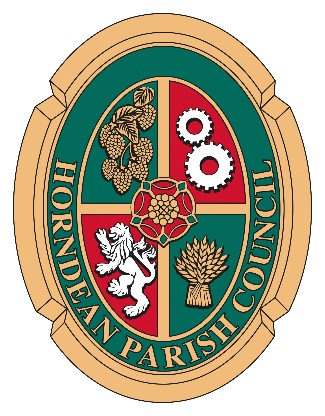 MINUTES OF THE COUNCIL MEETING HELD AT JUBILEE HALL ON 21ST FEBRUARY 2022 AT 7.00 P.M. PRESENT: Councillors Mrs L Evans (Chairman), A Forbes (Vice Chairman), D Alexander, P Beck, D Evans, S Freeman, J Lay, P Little, D Prosser, B Raymond, Mrs E Tickell, R Veitch, Mrs I WeeksIN ATTENDANCE: 	Carla Baverstock-Jones, Chief Officer, Sarah Guy, Office Manager (Minute Taker) & Simon Ritson, Responsible Finance Officer.PUBLIC 			ATTENDANCE:		1 Member of the public and County Councillor Mrs Marge Harvey was present. HPC 180/21/22		TO RECEIVE AND APPROVE APOLOGIES No apologies were received.HPC 181/21/22		TO RECEIVE ANY DECLARATIONS OF INTERESTNo declarations of pecuniary interest were received.HPC 182/21/22		TO RECEIVE A WRITTEN UPDATE FROM COUNTY COUNCILLORMRS M HARVEY REGARDING COUNTY COUNCILLOR MATTERSA report by County Councillor Mrs Marge Harvey was circulated and noted. HPC 183/21/22		TO RECEIVE A WRITTEN UPDATE FROM DISTRICT COUNCILLORS 						REGARDING DISTRICT COUNCIL MATTERSA report by District Cllr D Evans was circulated and noted. HPC 184/21/22		TO OPEN THE MEETING TO MEMBERS OF THE PUBLICThe meeting was duly opened to the public. HPC 185/21/22	TO CONSIDER THE CO-OPTION OF 	TERESA ATTLEE TO REPRESENT BLENDWORTH AND KINGS WARDIt was RESOLVED that Teresa Attlee be co-opted to represent Blendworth and Kings Ward for Horndean Parish Council. This was proposed by Cllr D Evans and seconded by Cllr Little.HPC 186/21/22	TO ELECT CLLR FREEMAN TO THE LAND EAST OF HORNDEAN DEVELOPMENT WORKING PARTYIt was RESOLVED that Cllr Freeman be elected to the LEOH Development Working Party. This was proposed by Cllr Veitch and seconded by Cllr Little. HPC 187/21/22	TO APPROVE THE MINUTES OF THE COUNCIL MEETING HELD ON THE 	17TH JANUARY 2022	It was RESOLVED that the minutes of the Council meeting held on 17th January 2022 be signed as a true record of the meeting. All agreed. HPC 188/21/22	TO RECEIVE A REPORT FROM LISA CLEMENTS, EHDC COMMUNITY DEVELOPMENT OFFICER IN RESPECT OF THE PROMOTION OF HORNDEAN HERITAGE/QR CODE VIA THE PARISH COUNCIL WEBSITEThis item was deferred to the next Council meeting on 21st March 2022.HPC 189/21/22	TO RECEIVE AND APPROVE THE ORDERS FOR PAYMENT (LIST 10 ATTACHED)Updates were given regarding Item 21 (Rocket Computer Services- Annual Retainer-IT Contract) and item 22 (Forward Control- Sensor to main door). It was confirmed that Item 21 was the new IT provider for HPC, following the previous IT provider having left.It was RESOLVED that the Orders for Payment (List 10 attached) be approved and duly signed. All agreed. HPC 190/21/22		TO RECEIVE AND NOTE THE MONTHLY FINANCE REPORTA report by the Responsible Financial Officer was circulated. It was noted that the Tree Maintenance budget of £4k was very likely to be exceeded, with the possibility of using some/all of the £4k EMR, due to the recent storm damage.HPC 191/21/22            TO RECEIVE AND CONSIDER THE VIREMENT OF £5,000 FOR THE PURCHASE 				OF A SPEED INDICATOR DEVICE (SID)A discussion took place and the operational issue with the current SID was noted. It was RESOLVED thatHPC purchase 1 new SID unit- Cllr Little to specify.County Cllr Harvey will support the funding of the SID Unit. HPC 192/21/22		TO RECEIVE AND CONSIDER THE COMMUNITY INFRASTRUCTURE LEVY (CIL) 				FUNDING APPLICATION, IN RESPECT OF THE REPLACEMENT OF FIVE 					HEADS PLAY AREA, AND THE CONTRIBUTION OF £20,000 CIL 							NEIGHBOURHOOD PORTIONThe CIL funding application was circulated and a discussion took place. It was noted that 5 companies had been approached for quotations, with only 2 responding – 1 quotation received and awaiting 1.It was RESOLVED thatThe application to apply for CIL funding of £20k, neighbourhood portion, in respect of the replacement of Five Heads Play Area be submitted.HPC apply to District Cllr Blossom Gottlieb for funding of £999 towards the project.This was proposed by Cllr Mrs Tickell and seconded by Cllr Beck. The Chairman thanked Cllr Mrs Tickell and Cllr Little for the work they had put in.HPC 193/21/22		TO RECEIVE AND CONSIDER THE MEETINGS SCHEDULEThe meeting schedule for 2022-2023 was circulated and it was RESOLVED to amend the schedule by ensuring there is 4 weeks between each Council meeting, where possible.HPC 194/21/22		TO RECEIVE A REPORT IN RESPECT OF THE PURCHASE OF CURTAINS FOR JUBILEE HALL, AND AGREE THE WAY FORWARDQuotations were circulated and it was RESOLVED toProceed with the quotation from Direct Fabrics for the purchase of the Greenwich Copper Curtains with Acoustic Lining and Curtain Poles, at a total cost of £3,059.50 + VAT.Proceed with the quotation from Denmead DIY to install and hang the Curtain Poles and Curtains, at a total cost of £240.00 Excl. VAT. HPC 195/21/22		TO RECEIVE AND CONSIDER FEEDBACK PERTAINING TO THE HORNDEAN INFRASTRUCTURE DELIVERY PLANIt was RESOLVED that this agenda item be moved to the confidential section of the meeting, as EHDC were not expecting the Plan to be made public at this time. HPC 196/21/22		TO RECEIVE AND CONSIDER THE BRIEFING AND DRAFT MOTION IN RESPECT OF THE CAMPAIGN FOR LOWER SPEED LIMITS – 20MPH ZONESInformation regarding the 20’s Plenty for Us proposal was circulated and a discussion took place. It was RESOLVED that Horndean Parish Council did not wish to support the proposal being made to HCC to set 20mph as the normal speed limit, and 30mph as the exception, in residential streets and in town and village centres.HPC 197/21/22		TO RECEIVE THE RECOMMENDATION FROM THE FINANCE AND GENERAL PURPOSES COMMITTEE ON THE 07 FEBRUARY 2022, IN RESPECT OF THE FOLLOWING GRANT APPLICATION:HORNDEAN FOOTBALL CLUB - £645It was RESOLVED that a grant be awarded to Horndean Football Club in the amount of £645 to purchase CCTV, Local Government Act 1972 S.137, subject to receipt of the formal quotation for the works to be undertaken. HPC 198/21/22			TO NOTE THE NEXT SCHEDULED MEETING OF THE COUNCIL ON THE21ST MARCH 2022.The next scheduled meeting of the Council is noted as 21st March 2022.  This meeting will be held in Jubilee Hall.HPC 199/21/22             TO RESOLVE TO EXCLUDE THE PUBLIC AND THE PRESS, IN THE VIEW THAT PUBLICITY WOULD PREJUDICE THE PUBLIC INTEREST BY REASON OF THE CONFIDENTIAL NATURE OF THE BUSINESS OR ARISING OUT OF THE BUSINESS ABOUT TO BE TRANSACTED.  (PUBLIC BODIES (ADMISSION TO MEETINGS) ACT 1960.It was RESOLVED that the public be excluded for the confidential part of the meeting.Meeting closed at 19:57pm.HPC 200/21/22		TO RECEIVE AND CONSIDER FEEDBACK PERTAINING TO THE HORNDEAN INFRASTRUCTURE DELIVERY PLANThe Horndean draft Infrastructure Delivery Plan was circulated and a discussion took place. It was RESOLVED that Cllr Tickell provide feedback to EHDC with the relevant and agreed amendments.  HPC 201/21/22	TO APPROVE THE MINUTES OF THE COUNCIL MEETING HELD ON THE 	17TH JANUARY 2022It was RESOLVED that the confidential minutes of the Council meeting held on 17th January 2022 be signed as a true record of the meeting. All agreed.HPC 202/21/22		TO NOTE THE CORRESPONDENCE RECEIVED PERTAINING TO PLOTS OF 					LAND WITHIN CATHERINGTON LITHA verbal update by the Chief Officer was noted.Confidential meeting closed at 20:21pm. ………………………………………										   Signed - The Chairman………………………………………									            Date